Publicado en Madrid el 23/07/2018 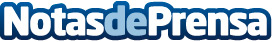 Dos gurús del SEO y la UX crean los másteres para preparar a los perfiles tecnológicos más demandadosFernando Maciá y Daniel Torres Burriel se han encargado tanto de los programas como del profesorado de los nuevos másteres del Digital Innovation CenterDatos de contacto:Digital Innovation CenterNota de prensa publicada en: https://www.notasdeprensa.es/dos-gurus-del-seo-y-la-ux-crean-los-masteres Categorias: Marketing Madrid E-Commerce Nombramientos Software Universidades Innovación Tecnológica http://www.notasdeprensa.es